Erwartungen & Wünsche 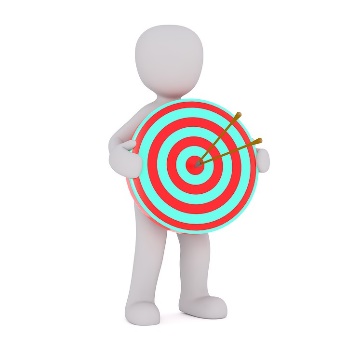 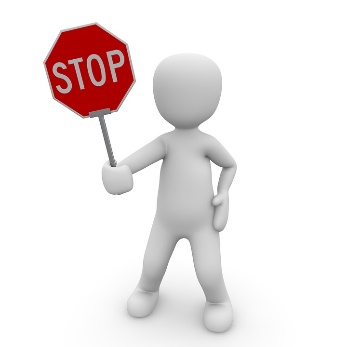 